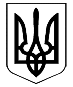 УКРАЇНАКОЛОМИЙСЬКА РАЙОННА ДЕРЖАВНА АДМІНІСТРАЦІЯІВАНО-ФРАНКІВСЬКОЇ ОБЛАСТІР О З П О Р Я Д Ж Е Н Н Явід 21.11.2016                                        м. Коломия                                              № 522Про  схвалення  районної комплексної  Програми соціального захисту населення Коломийського  району   у 2017-2020 роках З метою покращення соціального захисту окремих категорій  населення району, керуючись ст.41 Закону України „Про місцеві державні адміністрації”:1. Схвалити районну комплексну Програму соціального захисту населення Коломийського району у 2017-2020 роках (додається).2. Фінансовому управлінню райдержадміністрації щороку передбачати кошти на виконання зазначеної Програми під час складання місцевого бюджету на відповідний рік, виходячи з можливостей дохідної частини бюджету.3. Управлінню праці та соціального захисту населення райдержадміністрації подати зазначену Програму на розгляд та затвердження сесії районної радив установлений законом термін.4. Координацію роботи та узагальнення інформації щодо виконання розпорядження покласти на відповідального виконавця – управління праці та соціального захисту населення райдержадміністрації.5. Контроль за виконанням розпорядження покласти на заступника голови райдержадміністрації Любов Михайлишин.Голова районноїдержавної адміністрації                                                         Любомир ГлушковСХВАЛЕНО							розпорядження районної							державної адміністрації							21.11.2016  № 522Районна комплексна Програмасоціального захисту населенняКоломийського району у 2017-2020 рокахЗамовник ПрограмиУправління праці та соціального захисту населення райдержадміністрації							Л.СтефанюкКерівник Програми				Заступник головирайдержадміністрації							Л.МихайлишинПАСПОРТрайонної комплексної Програми соціального захисту населення Коломийського районуу 2017-2020 роках1.  Ініціатори розроблення Програми (замовники):районна державна адміністраціярайонна рада2. Розробник Програми:управління праці та соціального захисту населення райдержадміністрації-    постійна комісія  районної радиз питань охорони здоров’я, материнства, дитинства, соціальної політики, соціального захисту учасників АТО та членів їх сімей3.  Термін реалізації Програми: 2017-2020 роки4. Етапи фінансування Програми: 2017-2020 рокиЗамовник Програми:Начальник управління праці та соціального захисту населення районної державної адміністрації                                 Любов СтефанюкДодатокдо районної комплексної Програмисоціального захисту населенняКоломийського району у 2017-2020 рокахПерелік заходів,джерелата обсяги фінансування районної комплексної Програмисоціального захисту населення Коломийського району у 2017-2020 рокахНазва замовника:районна державна адміністрація, районна радаНазва програми: районна комплекснаПрограма соціальногозахисту населення Коломийського району у 2017-2020роках.Замовник ПрограмиУправління праці та соціальногозахисту населення райдержадміністрації										Л.СтефанюкКерівник ПрограмиЗаступник голови райдержадміністрації													Л.Михайлиши5. Обсяг фінансування Програми: 4404,0 тис.грн.6. Очікувані результати виконання Програми:Виконання визначених Програмою заходів посилить соціальний захист окремих категорій населення району: інвалідів, малозабезпечених, багатодітних сімей, ветеранів національно-визвольних змагань, покращить добробут, медичне обслуговування, культурне забезпечення підопічних та вихованців стаціонарних закладів системи соціального захисту населення, а також дасть можливість особам з обмеженими фізичними можливостями отримати рівний з іншими громадянами доступ до охорони здоров'я, освіти, зайнятості, професійної орієнтації і професійної підготовки, фізкультури і спорту та створити безбар'єрне середовище в усіх сферах їх діяльності.6. Очікувані результати виконання Програми:Виконання визначених Програмою заходів посилить соціальний захист окремих категорій населення району: інвалідів, малозабезпечених, багатодітних сімей, ветеранів національно-визвольних змагань, покращить добробут, медичне обслуговування, культурне забезпечення підопічних та вихованців стаціонарних закладів системи соціального захисту населення, а також дасть можливість особам з обмеженими фізичними можливостями отримати рівний з іншими громадянами доступ до охорони здоров'я, освіти, зайнятості, професійної орієнтації і професійної підготовки, фізкультури і спорту та створити безбар'єрне середовище в усіх сферах їх діяльності.7. Термін проведення звітності:щоквартально.7. Термін проведення звітності:щоквартально.Керівник Програми:Заступник голови районноїдержавної адміністрації                                                Любов МихайлишинКерівник Програми:Заступник голови районноїдержавної адміністрації                                                Любов Михайлишин№з/пНайменування заходівВиконавець Виконавець Термін виконанняТермін виконанняТермін виконанняОрієнтовні обсяги фінансування, тис. грн. Орієнтовні обсяги фінансування, тис. грн. Орієнтовні обсяги фінансування, тис. грн. Орієнтовні обсяги фінансування, тис. грн. Орієнтовні обсяги фінансування, тис. грн. Орієнтовні обсяги фінансування, тис. грн. Орієнтовні обсяги фінансування, тис. грн. Орієнтовні обсяги фінансування, тис. грн. Орієнтовні обсяги фінансування, тис. грн. Орієнтовні обсяги фінансування, тис. грн. Орієнтовні обсяги фінансування, тис. грн. Орієнтовні обсяги фінансування, тис. грн. Орієнтовні обсяги фінансування, тис. грн. Орієнтовні обсяги фінансування, тис. грн. Орієнтовні обсяги фінансування, тис. грн. Орієнтовні обсяги фінансування, тис. грн. Орієнтовні обсяги фінансування, тис. грн. Орієнтовні обсяги фінансування, тис. грн. Орієнтовні обсяги фінансування, тис. грн. Орієнтовні обсяги фінансування, тис. грн. Орієнтовні обсяги фінансування, тис. грн. Орієнтовні обсяги фінансування, тис. грн. Орієнтовні обсяги фінансування, тис. грн. Орієнтовні обсяги фінансування, тис. грн. Орієнтовні обсяги фінансування, тис. грн. Орієнтовні обсяги фінансування, тис. грн. Орієнтовні обсяги фінансування, тис. грн. Очікувані результатиОчікувані результати№з/пНайменування заходівВиконавець Виконавець Термін виконанняТермін виконанняТермін виконаннярокивсьоговсьоговсьоговсьоговсьогоМісцевий бюджетМісцевий бюджетМісцевий бюджетМісцевий бюджетОбласний бюджетОбласний бюджетОбласний бюджетОбласний бюджетОбласний бюджетОбласний бюджетОбласний бюджетОбласний бюджетІнші джерелаІнші джерелаІнші джерелаІнші джерелаІнші джерелаІнші джерелаІнші джерелаІнші джерелаІнші джерелаОчікувані результатиОчікувані результати123344456666677778888888899999999910101.Соціальний захист населення1.Соціальний захист населення1.Соціальний захист населення1.Соціальний захист населення1.Соціальний захист населення1.Соціальний захист населення1.Соціальний захист населення1.Соціальний захист населення1.Соціальний захист населення1.Соціальний захист населення1.Соціальний захист населення1.Соціальний захист населення1.Соціальний захист населення1.Соціальний захист населення1.Соціальний захист населення1.Соціальний захист населення1.Соціальний захист населення1.Соціальний захист населення1.Соціальний захист населення1.Соціальний захист населення1.Соціальний захист населення1.Соціальний захист населення1.Соціальний захист населення1.Соціальний захист населення1.Соціальний захист населення1.Соціальний захист населення1.Соціальний захист населення1.Соціальний захист населення1.Соціальний захист населення1.Соціальний захист населення1.Соціальний захист населення1.Соціальний захист населення1.Соціальний захист населення1.Соціальний захист населення1.Соціальний захист населення1.Соціальний захист населення1.До розробки та координації довгострокових і короткострокових програм з реалізації державної політики щодо соціального захисту осіб з обмеженими фізичними можливостями залучати громадські організації інвалідівУправління праці та соціального захисту населення райдержадміністраціїУправління праці та соціального захисту населення райдержадміністраціїпостійнопостійнопостійно2017-2020 роки2017-2020 роки-----------------------Участь громадських організацій інвалідів у реалізації в районі державної політики соціального захистуУчасть громадських організацій інвалідів у реалізації в районі державної політики соціального захистуУчасть громадських організацій інвалідів у реалізації в районі державної політики соціального захистуУчасть громадських організацій інвалідів у реалізації в районі державної політики соціального захисту2.Фінансова підтримка діяльності громадських організаційУправління праці та соціального захисту населення райдержадміністрації, Фінансове управління райдержадміністраціїУправління праці та соціального захисту населення райдержадміністрації, Фінансове управління райдержадміністраціїЩорічноЩорічноЩорічно2017-2020 роки2017-2020 рокиВ межах кошторисних призначеньВ межах кошторисних призначеньВ межах кошторисних призначеньВ межах кошторисних призначеньВ межах кошторисних призначеньВ межах кошторисних призначеньВ межах кошторисних призначеньВ межах кошторисних призначень---------------Участь громадських організацій в реалізації державної політики соціального захисту, розвиток громадянсько-го суспільстваУчасть громадських організацій в реалізації державної політики соціального захисту, розвиток громадянсько-го суспільстваУчасть громадських організацій в реалізації державної політики соціального захисту, розвиток громадянсько-го суспільстваУчасть громадських організацій в реалізації державної політики соціального захисту, розвиток громадянсько-го суспільства3.Додаткові виплати  ветеранам ОУН-УПА з урахуванням рішень районної радиУправління праці та соціального захисту населення райдержадміністрації,фінансове управління райдержадміністраціїУправління праці та соціального захисту населення райдержадміністрації,фінансове управління райдержадміністраціїщорічнощорічнощорічно2017-2020 роки2017-2020 рокиВ межах кошторисних призначеньВ межах кошторисних призначеньВ межах кошторисних призначеньВ межах кошторисних призначеньВ межах кошторисних призначеньВ межах кошторисних призначеньВ межах кошторисних призначеньВ межах кошторисних призначеньВ межах кошторисних призначеньВ межах кошторисних призначеньВ межах кошторисних призначеньВ межах кошторисних призначеньВ межах кошторисних призначеньВ межах кошторисних призначеньВ межах кошторисних призначеньВ межах кошторисних призначень-------Поліпшення соціального захисту ветеранів ОУН-УПАПоліпшення соціального захисту ветеранів ОУН-УПАПоліпшення соціального захисту ветеранів ОУН-УПАПоліпшення соціального захисту ветеранів ОУН-УПА4. Надання безкоштовної консультативної допомоги з питань забезпечення конституційних прав і гарантій інвалідів, членів їх сімей із залученням юристів, психологів, лікарів тощо. Відкриття в районній державній адміністрації консультативних пунктів, запровадження прямої лінії телефонного зв’язку для контакту з інвалідами Структурні підрозділи райдержадміністрації,Коломийська ЦРЛСтруктурні підрозділи райдержадміністрації,Коломийська ЦРЛпостійнопостійнопостійно2017-2020 роки2017-2020 роки-----------------------Отримання інвалідами необхідних консультацій за місцем їх зверненняОтримання інвалідами необхідних консультацій за місцем їх зверненняОтримання інвалідами необхідних консультацій за місцем їх зверненняОтримання інвалідами необхідних консультацій за місцем їх звернення5.Виплата одноразової грошової допомоги на лікування та вирішення невідкладних соціально-побутових питань жителям району у встановленому порядкуУправління праці та соціального захисту населення райдержадміністрації, фінансове управління райдержадміністрації Управління праці та соціального захисту населення райдержадміністрації, фінансове управління райдержадміністрації щорічнощорічнощорічно2017-2020 роки2017-2020 рокиВ межах кошторисних призначеньВ межах кошторисних призначеньВ межах кошторисних призначеньВ межах кошторисних призначеньВ межах кошторисних призначеньВ межах кошторисних призначеньВ межах кошторисних призначеньВ межах кошторисних призначень---------------Вирішення соціально-побутових питань жителів районуВирішення соціально-побутових питань жителів районуВирішення соціально-побутових питань жителів районуВирішення соціально-побутових питань жителів району6.Надання пільг з оплати вартості житлово-комунальних послуг інвалідам  І та ІІ групи по зору, учасникам національно- визвольних змаганьУправління праці та соціального захисту населення райдержадміністрації, фінансове управліннярайдержадміністрації Управління праці та соціального захисту населення райдержадміністрації, фінансове управліннярайдержадміністрації постійнопостійнопостійно2017-2020 роки2017-2020 рокиВ межах кошторисних призначеньВ межах кошторисних призначеньВ межах кошторисних призначеньВ межах кошторисних призначеньВ межах кошторисних призначеньВ межах кошторисних призначеньВ межах кошторисних призначеньВ межах кошторисних призначень---------------Поліпшення соціального захисту осіб з обмеженими фізичними можливостями, підвищення рівня їх життяПоліпшення соціального захисту осіб з обмеженими фізичними можливостями, підвищення рівня їх життяПоліпшення соціального захисту осіб з обмеженими фізичними можливостями, підвищення рівня їх життяПоліпшення соціального захисту осіб з обмеженими фізичними можливостями, підвищення рівня їх життя7.Додаткові виплати членам сімей військовослужбовців, які загинули в Афганістані, на яких поширюється чинність ст.10 Закону України «Про статус ветеранів війни, гарантії їх соціального захисту», з урахуванням рішень районної радиУправління праці та соціального захисту населення райдержадміністрації, фінансове управліннярайдержадміністраціїУправління праці та соціального захисту населення райдержадміністрації, фінансове управліннярайдержадміністраціїпостійнопостійнопостійно2017-2020 роки2017-2020 рокиВ межах кошторисних призначеньВ межах кошторисних призначеньВ межах кошторисних призначеньВ межах кошторисних призначеньВ межах кошторисних призначеньВ межах кошторисних призначеньВ межах кошторисних призначеньВ межах кошторисних призначень---------------Поліпшення соціального захисту членів сімей військовослужбовців, які загинули в АфганістаніПоліпшення соціального захисту членів сімей військовослужбовців, які загинули в АфганістаніПоліпшення соціального захисту членів сімей військовослужбовців, які загинули в АфганістаніПоліпшення соціального захисту членів сімей військовослужбовців, які загинули в Афганістані8.Виплата грошової допомоги громадським організаціям інвалідів для проведення заходів до Міжнародного дня людей з обмеженими можливостямиУправління праці та соціального захисту населення райдержадміністрації, фінансове управління райдержадміністраціїУправління праці та соціального захисту населення райдержадміністрації, фінансове управління райдержадміністраціїщорічнощорічнощорічно2017-2020 роки2017-2020 рокиВ межах кошторисних призначеньВ межах кошторисних призначеньВ межах кошторисних призначеньВ межах кошторисних призначеньВ межах кошторисних призначеньВ межах кошторисних призначеньВ межах кошторисних призначеньВ межах кошторисних призначень---------------Підтримка діяльності  громадських організацій інвалідівПідтримка діяльності  громадських організацій інвалідівПідтримка діяльності  громадських організацій інвалідівПідтримка діяльності  громадських організацій інвалідів9.Надання пільг з оплати вартості житлово-комунальних послуг сім'ям, де є два і більше інваліди, та інвалідам І групи  в розмірі 50 відсотків в межах норм споживання (крім категорій п.6 розділу І Заходів)Управління праці та соціального захисту населення райдержадміністраціїУправління праці та соціального захисту населення райдержадміністраціїпостійнопостійнопостійно2017-2020 роки2017-2020 рокиВ межах кошторисних призначеньВ межах кошторисних призначеньВ межах кошторисних призначеньВ межах кошторисних призначеньВ межах кошторисних призначеньВ межах кошторисних призначеньВ межах кошторисних призначеньВ межах кошторисних призначень---------------Поліпшення соціального захисту  осіб з обмеженими фізичними можливостями, підвищення рівня їх життяПоліпшення соціального захисту  осіб з обмеженими фізичними можливостями, підвищення рівня їх життяПоліпшення соціального захисту  осіб з обмеженими фізичними можливостями, підвищення рівня їх життяПоліпшення соціального захисту  осіб з обмеженими фізичними можливостями, підвищення рівня їх життя10.Надання пільг з оплати вартості житлово-комунальних послуг у розмірі 50 відсотків в межах норм споживання сім’ям, члени яких загинули в Афганістані в період ведення там бойових дій, та які не користуються пільгами з оплати вартості житлово-комунальних послуг за рахунок коштів державного бюджетуУправління праці та соціального захисту населення райдержадміністраціїУправління праці та соціального захисту населення райдержадміністрації2017-2020роки2017-2020роки2017-2020роки2017-2020 роки2017-2020 рокив межах кошториснихпризначеньв межах кошториснихпризначеньв межах кошториснихпризначеньв межах кошториснихпризначеньв межах кошторисних призначеньв межах кошторисних призначеньв межах кошторисних призначеньв межах кошторисних призначеньПоліпшення соціального захисту сімейПоліпшення соціального захисту сімейПоліпшення соціального захисту сімейПоліпшення соціального захисту сімей11.Забезпечення виготовлення бланків посвідчень батьків багатодітної сім’ї та дитини з багатодітної сім’ї Управління праці та соціального захисту населення райдержадміністраціїУправління праці та соціального захисту населення райдержадміністрації2017-2020роки2017-2020роки2017-2020роки2017-2020 роки2017-2020 рокив межах кошториснихпризначеньв межах кошториснихпризначеньв межах кошториснихпризначеньв межах кошториснихпризначеньв межах кошторисних призначеньв межах кошторисних призначеньв межах кошторисних призначеньв межах кошторисних призначеньПоліпшення соціального захисту багатодітних сімейПоліпшення соціального захисту багатодітних сімейПоліпшення соціального захисту багатодітних сімейПоліпшення соціального захисту багатодітних сімей2.Транспортне обслуговування інвалідів, їх безперешкодний доступ до будівель житлового й громадського призначення2.Транспортне обслуговування інвалідів, їх безперешкодний доступ до будівель житлового й громадського призначення2.Транспортне обслуговування інвалідів, їх безперешкодний доступ до будівель житлового й громадського призначення2.Транспортне обслуговування інвалідів, їх безперешкодний доступ до будівель житлового й громадського призначення2.Транспортне обслуговування інвалідів, їх безперешкодний доступ до будівель житлового й громадського призначення2.Транспортне обслуговування інвалідів, їх безперешкодний доступ до будівель житлового й громадського призначення2.Транспортне обслуговування інвалідів, їх безперешкодний доступ до будівель житлового й громадського призначення2.Транспортне обслуговування інвалідів, їх безперешкодний доступ до будівель житлового й громадського призначення2.Транспортне обслуговування інвалідів, їх безперешкодний доступ до будівель житлового й громадського призначення2.Транспортне обслуговування інвалідів, їх безперешкодний доступ до будівель житлового й громадського призначення2.Транспортне обслуговування інвалідів, їх безперешкодний доступ до будівель житлового й громадського призначення2.Транспортне обслуговування інвалідів, їх безперешкодний доступ до будівель житлового й громадського призначення2.Транспортне обслуговування інвалідів, їх безперешкодний доступ до будівель житлового й громадського призначення2.Транспортне обслуговування інвалідів, їх безперешкодний доступ до будівель житлового й громадського призначення2.Транспортне обслуговування інвалідів, їх безперешкодний доступ до будівель житлового й громадського призначення2.Транспортне обслуговування інвалідів, їх безперешкодний доступ до будівель житлового й громадського призначення2.Транспортне обслуговування інвалідів, їх безперешкодний доступ до будівель житлового й громадського призначення2.Транспортне обслуговування інвалідів, їх безперешкодний доступ до будівель житлового й громадського призначення2.Транспортне обслуговування інвалідів, їх безперешкодний доступ до будівель житлового й громадського призначення2.Транспортне обслуговування інвалідів, їх безперешкодний доступ до будівель житлового й громадського призначення2.Транспортне обслуговування інвалідів, їх безперешкодний доступ до будівель житлового й громадського призначення2.Транспортне обслуговування інвалідів, їх безперешкодний доступ до будівель житлового й громадського призначення2.Транспортне обслуговування інвалідів, їх безперешкодний доступ до будівель житлового й громадського призначення2.Транспортне обслуговування інвалідів, їх безперешкодний доступ до будівель житлового й громадського призначення2.Транспортне обслуговування інвалідів, їх безперешкодний доступ до будівель житлового й громадського призначення2.Транспортне обслуговування інвалідів, їх безперешкодний доступ до будівель житлового й громадського призначення2.Транспортне обслуговування інвалідів, їх безперешкодний доступ до будівель житлового й громадського призначення2.Транспортне обслуговування інвалідів, їх безперешкодний доступ до будівель житлового й громадського призначення2.Транспортне обслуговування інвалідів, їх безперешкодний доступ до будівель житлового й громадського призначення2.Транспортне обслуговування інвалідів, їх безперешкодний доступ до будівель житлового й громадського призначення2.Транспортне обслуговування інвалідів, їх безперешкодний доступ до будівель житлового й громадського призначення2.Транспортне обслуговування інвалідів, їх безперешкодний доступ до будівель житлового й громадського призначення2.Транспортне обслуговування інвалідів, їх безперешкодний доступ до будівель житлового й громадського призначення2.Транспортне обслуговування інвалідів, їх безперешкодний доступ до будівель житлового й громадського призначення2.Транспортне обслуговування інвалідів, їх безперешкодний доступ до будівель житлового й громадського призначення2.Транспортне обслуговування інвалідів, їх безперешкодний доступ до будівель житлового й громадського призначення1.Забезпечити безоплатний проїзд інвалідів (інвалідів І групи разом із супроводжуючою особою) громадським транспортом у межах району та щорічно проводити моніторинг обслуговування пасажирським транспортом загального користування людей з обмеженими фізичними можливостямиУправління економіки райдержадміністрації,Управління праці та соціального захисту населення райдержадміністраціїпостійнопостійно2017-2020 роки2017-2020 роки2017-2020 роки2017-2020 роки2017-2020 роки2017-2020 роки-------------------Створення сприятливих умов для перевезення осіб з інвалідністюСтворення сприятливих умов для перевезення осіб з інвалідністюСтворення сприятливих умов для перевезення осіб з інвалідністюСтворення сприятливих умов для перевезення осіб з інвалідністюСтворення сприятливих умов для перевезення осіб з інвалідністюСтворення сприятливих умов для перевезення осіб з інвалідністю2.Інвалідам із захворюваннями опорно-рухового апарату виділяти, в разі наявності, земельні ділянки поблизу місць їх проживання під гаражі для утримання спеціалізованих засобів пересування Сільські та селищні радипостійнопостійно2017-2020 роки2017-2020 роки2017-2020 роки2017-2020 роки2017-2020 роки2017-2020 роки-------------------Забезпечення умов зберігання транспортних засобів та доступності осіб з обмеженими фізичними можливостями до приміщень громадського призначенняЗабезпечення умов зберігання транспортних засобів та доступності осіб з обмеженими фізичними можливостями до приміщень громадського призначенняЗабезпечення умов зберігання транспортних засобів та доступності осіб з обмеженими фізичними можливостями до приміщень громадського призначенняЗабезпечення умов зберігання транспортних засобів та доступності осіб з обмеженими фізичними можливостями до приміщень громадського призначенняЗабезпечення умов зберігання транспортних засобів та доступності осіб з обмеженими фізичними можливостями до приміщень громадського призначенняЗабезпечення умов зберігання транспортних засобів та доступності осіб з обмеженими фізичними можливостями до приміщень громадського призначення3.Забезпечити особам з інвалідністю вільне користування залами очікування, громадськими вбиральнями, безперешкодний доступ до приміщень з касами на залізничних вокзалах, автовокзалах, автобусних станціях районуУправління економіки райдержадміністрації,Сільські та селищні радипостійнопостійно2017-2020 роки2017-2020 роки2017-2020 роки2017-2020 роки2017-2020 роки2017-2020 роки-------------------Забезпечення доступності осіб з  обмеженими фізичними можливостями до приміщень громадського призначенняЗабезпечення доступності осіб з  обмеженими фізичними можливостями до приміщень громадського призначенняЗабезпечення доступності осіб з  обмеженими фізичними можливостями до приміщень громадського призначенняЗабезпечення доступності осіб з  обмеженими фізичними можливостями до приміщень громадського призначенняЗабезпечення доступності осіб з  обмеженими фізичними можливостями до приміщень громадського призначенняЗабезпечення доступності осіб з  обмеженими фізичними можливостями до приміщень громадського призначення4.Забезпечити особам з обмеженими фізичними можливостями належний доступ до приміщень поштового зв’язкуВідділ регіонального розвитку, містобудування та архітектури райдержадміністрації,Центр поштового зв”язку № 3 Івано-Франківської дирекції УДППЗ „Укрпошта”постійнопостійно2017-2020 роки2017-2020 роки2017-2020 роки2017-2020 роки2017-2020 роки2017-2020 рокиВ межах кошторисних призначеньВ межах кошторисних призначеньВ межах кошторисних призначеньВ межах кошторисних призначеньВ межах кошторисних призначеньВ межах кошторисних призначеньВ межах кошторисних призначеньВ межах кошторисних призначеньВ межах кошторисних призначень-------Створення належних умов для користування осіб з обмеженими фізичними можливостями відділеннями поштового зв’язкуСтворення належних умов для користування осіб з обмеженими фізичними можливостями відділеннями поштового зв’язкуСтворення належних умов для користування осіб з обмеженими фізичними можливостями відділеннями поштового зв’язкуСтворення належних умов для користування осіб з обмеженими фізичними можливостями відділеннями поштового зв’язкуСтворення належних умов для користування осіб з обмеженими фізичними можливостями відділеннями поштового зв’язкуСтворення належних умов для користування осіб з обмеженими фізичними можливостями відділеннями поштового зв’язку5.Забезпечити організацію роботи з оснащення пішохідних переходів на вулицях селищ міського типу району спеціальними звуковими світлофорами та зебрами для забезпечення доступності інвалідів по зоруУправління економіки райдержадміністрації,відділ патрульної поліції Коломийського відділу поліції ГУНП, селищні радипостійнопостійно2017-2020 роки2017-2020 роки2017-2020 роки2017-2020 роки2017-2020 роки2017-2020 рокиВ межах кошторисних призначеньВ межах кошторисних призначеньВ межах кошторисних призначеньВ межах кошторисних призначеньВ межах кошторисних призначеньВ межах кошторисних призначеньВ межах кошторисних призначеньВ межах кошторисних призначеньВ межах кошторисних призначень----------Забезпечення доступності осіб з обмеженими фізичними можливостями до приміщень громадського призначенняЗабезпечення доступності осіб з обмеженими фізичними можливостями до приміщень громадського призначенняЗабезпечення доступності осіб з обмеженими фізичними можливостями до приміщень громадського призначенняЗабезпечення доступності осіб з обмеженими фізичними можливостями до приміщень громадського призначенняЗабезпечення доступності осіб з обмеженими фізичними можливостями до приміщень громадського призначенняЗабезпечення доступності осіб з обмеженими фізичними можливостями до приміщень громадського призначення6.Облаштувати зручні та безпечні з’їзди на тротуарах та місцях переходів вулиць в населених пунктах району для осіб з обмеженими фізичними можливостями відповідно до вимог діючих будівельних нормУправління економіки райдержадміністрації,сільські і селищні радипостійнопостійно2017-2020 роки2017-2020 роки2017-2020 роки2017-2020 роки2017-2020 роки2017-2020 рокиВ межах кошторисних призначеньВ межах кошторисних призначеньВ межах кошторисних призначеньВ межах кошторисних призначеньВ межах кошторисних призначеньВ межах кошторисних призначеньВ межах кошторисних призначеньВ межах кошторисних призначеньВ межах кошторисних призначень----------Забезпечення доступності осіб з обмеженими фізичними можливостями до інфраструктури громадського призначенняЗабезпечення доступності осіб з обмеженими фізичними можливостями до інфраструктури громадського призначенняЗабезпечення доступності осіб з обмеженими фізичними можливостями до інфраструктури громадського призначенняЗабезпечення доступності осіб з обмеженими фізичними можливостями до інфраструктури громадського призначенняЗабезпечення доступності осіб з обмеженими фізичними можливостями до інфраструктури громадського призначенняЗабезпечення доступності осіб з обмеженими фізичними можливостями до інфраструктури громадського призначення7.Надавати інформацію районному (обласному) “комітету доступності ” щодо дотримання спеціальних нормативів у проектній документації, що була розглянута та узгоджена або перебуває на розгляді у відділі регіонального розвитку, містобудування та архітектури райдержадміністрації стосовно великих житлових споруд та об’єктів соціального призначення   Відділ регіонального розвитку, містобудування та архітектури райдержадміністраціїщоквартальнощоквартально2017-2020 роки2017-2020 роки2017-2020 роки2017-2020 роки2017-2020 роки2017-2020 роки-------------------Здійснення моніторингу щодо забезпечення доступності осіб з обмеженими фізичними можливостями до об’єктів громадського призначенняЗдійснення моніторингу щодо забезпечення доступності осіб з обмеженими фізичними можливостями до об’єктів громадського призначенняЗдійснення моніторингу щодо забезпечення доступності осіб з обмеженими фізичними можливостями до об’єктів громадського призначенняЗдійснення моніторингу щодо забезпечення доступності осіб з обмеженими фізичними можливостями до об’єктів громадського призначенняЗдійснення моніторингу щодо забезпечення доступності осіб з обмеженими фізичними можливостями до об’єктів громадського призначенняЗдійснення моніторингу щодо забезпечення доступності осіб з обмеженими фізичними можливостями до об’єктів громадського призначення8.Проводити моніторинг додержання організаціями, підприємствами та установами незалежно від форм власності встановлених нормативних вимог у частині доступу інвалідів до об’єктів громадського призначення Комітет забезпечення доступності інвалідів та інших мало мобільних груп населення до об’єктів соціальної та інженерно-транспортної інфраструктурищоквартальнощоквартально2017-2020 роки2017-2020 роки2017-2020 роки2017-2020 роки2017-2020 роки2017-2020 роки-------------------Здійснення моніторингу щодо забезпечення доступності осіб з обмеженими фізичними можливостями до об’єктівгромадського призначенняЗдійснення моніторингу щодо забезпечення доступності осіб з обмеженими фізичними можливостями до об’єктівгромадського призначенняЗдійснення моніторингу щодо забезпечення доступності осіб з обмеженими фізичними можливостями до об’єктівгромадського призначенняЗдійснення моніторингу щодо забезпечення доступності осіб з обмеженими фізичними можливостями до об’єктівгромадського призначенняЗдійснення моніторингу щодо забезпечення доступності осіб з обмеженими фізичними можливостями до об’єктівгромадського призначенняЗдійснення моніторингу щодо забезпечення доступності осіб з обмеженими фізичними можливостями до об’єктівгромадського призначення9.Надавати можливість представникам районного  «комітету доступності» та представникам управління праці та соціального захисту населення брати участь у роботі комісій з правом дорадчого голосу при прийомі в експлуатацію великих житлових споруд та об”єктів соціального і громадського призначенняпостійнопостійно2017-2020 роки2017-2020 роки2017-2020 роки2017-2020 роки2017-2020 роки2017-2020 роки-------------------Здійснення моніторингу щодо забезпечення належної доступності людей з інвалідністю  до об’єктівгромадського призначення Здійснення моніторингу щодо забезпечення належної доступності людей з інвалідністю  до об’єктівгромадського призначення Здійснення моніторингу щодо забезпечення належної доступності людей з інвалідністю  до об’єктівгромадського призначення Здійснення моніторингу щодо забезпечення належної доступності людей з інвалідністю  до об’єктівгромадського призначення Здійснення моніторингу щодо забезпечення належної доступності людей з інвалідністю  до об’єктівгромадського призначення Здійснення моніторингу щодо забезпечення належної доступності людей з інвалідністю  до об’єктівгромадського призначення 10.Не допускати затвердження проектів на нове будівництво та реконструкцію існуючих об’єктів житлового та громадського призначення, а також підписання акту про прийняття їх в експлуатацію, в яких не виконані заходи щодо безперешкодного доступу до цих об’єктів осіб з обмеженими можливостямиВідділ регіонального розвитку, містобудування та архітектури райдержадміністраціїпостійнопостійно2017-2020 роки2017-2020 роки2017-2020 роки2017-2020 роки2017-2020 роки2017-2020 роки-------------------Контроль за виконання вимог законодавства з питань забезпечення доступності до об’єктів громадського призначенняКонтроль за виконання вимог законодавства з питань забезпечення доступності до об’єктів громадського призначенняКонтроль за виконання вимог законодавства з питань забезпечення доступності до об’єктів громадського призначенняКонтроль за виконання вимог законодавства з питань забезпечення доступності до об’єктів громадського призначенняКонтроль за виконання вимог законодавства з питань забезпечення доступності до об’єктів громадського призначенняКонтроль за виконання вимог законодавства з питань забезпечення доступності до об’єктів громадського призначення11.Затверджувати перелік об’єктів житлового та громадського призначення, які вже експлуатуються, але підлягають реконструкції та облаштуванню безперешкодного доступу до них осіб з обмеженими фізичними можливостямиВідділ регіонального розвитку, містобудування та архітектури райдержадміністраціїЩорічно до 1 грудняЩорічно до 1 грудня2017-2020 роки2017-2020 роки2017-2020 роки2017-2020 роки2017-2020 роки2017-2020 роки-------------------Покращення умов доступності інвалідів до об’єктів громадського призначенняПокращення умов доступності інвалідів до об’єктів громадського призначенняПокращення умов доступності інвалідів до об’єктів громадського призначенняПокращення умов доступності інвалідів до об’єктів громадського призначенняПокращення умов доступності інвалідів до об’єктів громадського призначенняПокращення умов доступності інвалідів до об’єктів громадського призначення12.Забезпечити особам з обмеженими фізичними можливостями доступність користування громадськими туалетамиСільські і селищні радипостійнопостійно2017-2020 роки2017-2020 роки2017-2020 роки2017-2020 роки2017-2020 роки2017-2020 роки-------------------Покращення умов доступності інвалідів до об’єктів громадського призначенняПокращення умов доступності інвалідів до об’єктів громадського призначенняПокращення умов доступності інвалідів до об’єктів громадського призначенняПокращення умов доступності інвалідів до об’єктів громадського призначенняПокращення умов доступності інвалідів до об’єктів громадського призначенняПокращення умов доступності інвалідів до об’єктів громадського призначення3. Освіта та просвітницько-виховна робота3. Освіта та просвітницько-виховна робота3. Освіта та просвітницько-виховна робота3. Освіта та просвітницько-виховна робота3. Освіта та просвітницько-виховна робота3. Освіта та просвітницько-виховна робота3. Освіта та просвітницько-виховна робота3. Освіта та просвітницько-виховна робота3. Освіта та просвітницько-виховна робота3. Освіта та просвітницько-виховна робота3. Освіта та просвітницько-виховна робота3. Освіта та просвітницько-виховна робота3. Освіта та просвітницько-виховна робота3. Освіта та просвітницько-виховна робота3. Освіта та просвітницько-виховна робота3. Освіта та просвітницько-виховна робота3. Освіта та просвітницько-виховна робота3. Освіта та просвітницько-виховна робота3. Освіта та просвітницько-виховна робота3. Освіта та просвітницько-виховна робота3. Освіта та просвітницько-виховна робота3. Освіта та просвітницько-виховна робота3. Освіта та просвітницько-виховна робота3. Освіта та просвітницько-виховна робота3. Освіта та просвітницько-виховна робота3. Освіта та просвітницько-виховна робота3. Освіта та просвітницько-виховна робота3. Освіта та просвітницько-виховна робота3. Освіта та просвітницько-виховна робота3. Освіта та просвітницько-виховна робота3. Освіта та просвітницько-виховна робота3. Освіта та просвітницько-виховна робота3. Освіта та просвітницько-виховна робота3. Освіта та просвітницько-виховна робота3. Освіта та просвітницько-виховна робота3. Освіта та просвітницько-виховна робота1.Упровадженняінклюзивного(інтегрованого) навчаннядітей з особливимиосвітніми потребамиУправління освіти, молоді та спортурайдержадміністрації2017-2020 роки2017-2020 роки2017-2020 роки2017-2020 роки2017-2020 роки2017-2020 роки2017-2020 рокиВ межах кошторисних призначень В межах кошторисних призначень В межах кошторисних призначень В межах кошторисних призначень В межах кошторисних призначень В межах кошторисних призначеньВ межах кошторисних призначеньВ межах кошторисних призначеньВ межах кошторисних призначеньВ межах кошторисних призначень-----------Реалізація прав дітей з особливимиосвітніми потребами на освітуРеалізація прав дітей з особливимиосвітніми потребами на освітуРеалізація прав дітей з особливимиосвітніми потребами на освітуРеалізація прав дітей з особливимиосвітніми потребами на освітуРеалізація прав дітей з особливимиосвітніми потребами на освіту2.Забезпечувати психолого-педагогічний та соціальнийсупровід дітей з особливимиосвітніми потребами у навчальних закладах району з інклюзивним(інтегрованим) навчаннямУправління освіти, молоді та спортурайдержадміністрації2017-2020 роки2017-2020 роки2017-2020 роки2017-2020 роки2017-2020 роки2017-2020 роки2017-2020 рокиВ межах кошторисних призначень В межах кошторисних призначень В межах кошторисних призначень В межах кошторисних призначень В межах кошторисних призначень В межах кошторисних призначеньВ межах кошторисних призначеньВ межах кошторисних призначеньВ межах кошторисних призначеньВ межах кошторисних призначень-----------Покращенняпросвітницько-виховноїроботи для дітей з обмеженимиможливостямиПокращенняпросвітницько-виховноїроботи для дітей з обмеженимиможливостямиПокращенняпросвітницько-виховноїроботи для дітей з обмеженимиможливостямиПокращенняпросвітницько-виховноїроботи для дітей з обмеженимиможливостямиПокращенняпросвітницько-виховноїроботи для дітей з обмеженимиможливостями3.Створення банку данихдітей з обмеженимифізичнимиможливостями,якінавчаються у загальноосвітніхнавчальнихзакладах районуУправління освіти, молоді та спортурайдержадміністраціїщорічнощорічнощорічно2017-2020 роки2017-2020 роки2017-2020 роки2017-2020 роки---------------------Забезпеченнярівного доступу дітей з обмеженимиможливостями до загальноїсередньоїосвітиЗабезпеченнярівного доступу дітей з обмеженимиможливостями до загальноїсередньоїосвітиЗабезпеченнярівного доступу дітей з обмеженимиможливостями до загальноїсередньоїосвітиЗабезпеченнярівного доступу дітей з обмеженимиможливостями до загальноїсередньоїосвітиЗабезпеченнярівного доступу дітей з обмеженимиможливостями до загальноїсередньоїосвіти4.Проводити заходи щодовідзначення Дня інвалідівУправління освіти, молоді та спортурайдержадміністрації,районний центр соціальних служб для сім’ї, дітей та молоді,відділ культури райдержадміністраціїщорічнощорічнощорічно2017-2020 роки2017-2020 роки2017-2020 роки2017-2020 роки---------------------Створенняможливостей для розвиткутворчихздібностейінвалідівСтворенняможливостей для розвиткутворчихздібностейінвалідівСтворенняможливостей для розвиткутворчихздібностейінвалідівСтворенняможливостей для розвиткутворчихздібностейінвалідівСтворенняможливостей для розвиткутворчихздібностейінвалідів5.Проводити роз'яснювальну роботу з батьками та медичним персоналом щодо можливості проведення реабілітаційних заходів для дітей з вадами опорно-рухового апарату та іншими нозологіями захворювань в центрах соціальної реабілітації дітей-інвалідівКоломийська ЦРЛ, управління праці та соціального захисту населення райдержадміністрації,комунальна установа „Коломийський районний центр соціальної реабілітації дітей-інвалідів Коломийської районної ради”постійнопостійнопостійно2017-2020 роки2017-2020 роки2017-2020 роки2017-2020 роки---------------------Забезпечення проведення реабілітаційних заходів для дітей з вадами опорно-рухового апаратуЗабезпечення проведення реабілітаційних заходів для дітей з вадами опорно-рухового апаратуЗабезпечення проведення реабілітаційних заходів для дітей з вадами опорно-рухового апаратуЗабезпечення проведення реабілітаційних заходів для дітей з вадами опорно-рухового апаратуЗабезпечення проведення реабілітаційних заходів для дітей з вадами опорно-рухового апарату4.Участь в культурному житті та заняття спортом4.Участь в культурному житті та заняття спортом4.Участь в культурному житті та заняття спортом4.Участь в культурному житті та заняття спортом4.Участь в культурному житті та заняття спортом4.Участь в культурному житті та заняття спортом4.Участь в культурному житті та заняття спортом4.Участь в культурному житті та заняття спортом4.Участь в культурному житті та заняття спортом4.Участь в культурному житті та заняття спортом4.Участь в культурному житті та заняття спортом4.Участь в культурному житті та заняття спортом4.Участь в культурному житті та заняття спортом4.Участь в культурному житті та заняття спортом4.Участь в культурному житті та заняття спортом4.Участь в культурному житті та заняття спортом4.Участь в культурному житті та заняття спортом4.Участь в культурному житті та заняття спортом4.Участь в культурному житті та заняття спортом4.Участь в культурному житті та заняття спортом4.Участь в культурному житті та заняття спортом4.Участь в культурному житті та заняття спортом4.Участь в культурному житті та заняття спортом4.Участь в культурному житті та заняття спортом4.Участь в культурному житті та заняття спортом4.Участь в культурному житті та заняття спортом4.Участь в культурному житті та заняття спортом4.Участь в культурному житті та заняття спортом4.Участь в культурному житті та заняття спортом4.Участь в культурному житті та заняття спортом4.Участь в культурному житті та заняття спортом4.Участь в культурному житті та заняття спортом4.Участь в культурному житті та заняття спортом4.Участь в культурному житті та заняття спортом4.Участь в культурному житті та заняття спортом4.Участь в культурному житті та заняття спортом1.Надання безкоштовної консультативної допомоги з питань забезпечення конституційних прав та гарантій інвалідів, членів їх сімейРайонний центр соціальних служб для сім’ї, дітей та молодіпостійнопостійнопостійно2017-2020 роки2017-2020 роки2017-2020 роки------------------------Отримання інвалідами необхідних консультацій за місцем їх зверненняОтримання інвалідами необхідних консультацій за місцем їх зверненняОтримання інвалідами необхідних консультацій за місцем їх звернення2.Проводити щорічно районний фестиваль творчості дітей з функціональними обмеженнями «Повір у себе», зокрема до Міжнародного дня інвалідівРайонний центр соціальних служб для сім’ї, дітей та молоді,відділ культури райдержадміністраціїщорічнощорічнощорічно2017-2020 роки2017-2020 роки2017-2020 рокиВ межах кошторисних призначеньВ межах кошторисних призначеньВ межах кошторисних призначеньВ межах кошторисних призначеньВ межах кошторисних призначеньВ межах кошторисних призначеньВ межах кошторисних призначеньВ межах кошторисних призначеньВ межах кошторисних призначеньВ межах кошторисних призначеньВ межах кошторисних призначеньВ межах кошторисних призначеньВ межах кошторисних призначень-----------Створення можливостей для розвитку творчих здібностей інвалідівСтворення можливостей для розвитку творчих здібностей інвалідівСтворення можливостей для розвитку творчих здібностей інвалідів3.Залучати осіб з обмеженими можливостями до участі в конкурсах, вікторинах, концертах, бібліотечних вечорах, літературних святах, тематичних заходах, які проводяться в закладах культури районуРайонний центр соціальних служб для сім’ї, дітей та молоді,відділ культури райдержадміністраціїпостійнопостійнопостійно2017-2020 роки2017-2020 роки2017-2020 роки------------------------Пропаганда здібностей осіб з інвалідністюПропаганда здібностей осіб з інвалідністюПропаганда здібностей осіб з інвалідністю4.Організувати проведення благодійних культурно-мистецьких заходів у будинках та школах-інтернатах, де перебувають особи з інвалідністюРайонний центр соціальних служб для сім’ї, дітей та молоді,Відділ культури райдержадміністраціїщорічнощорічнощорічно2017-2020 роки2017-2020 роки2017-2020 рокиВ межах кошторисних призначеньВ межах кошторисних призначеньВ межах кошторисних призначеньВ межах кошторисних призначеньВ межах кошторисних призначеньВ межах кошторисних призначеньВ межах кошторисних призначеньВ межах кошторисних призначеньВ межах кошторисних призначеньВ межах кошторисних призначеньВ межах кошторисних призначеньВ межах кошторисних призначеньВ межах кошторисних призначень-----------Надання особам з обмеженими фізичними можливостями культурно-мистецьких послугНадання особам з обмеженими фізичними можливостями культурно-мистецьких послугНадання особам з обмеженими фізичними можливостями культурно-мистецьких послуг5.Провести благодійну акцію «Допоможи святому Миколаю прийти до дітей-сиріт» в школах-інтернатах селищ Гвіздець, ПеченіжинРайонний центр соціальних служб для сім’ї, дітей та молоді,відділ культури райдержадміністраціїщорічнощорічнощорічно2017-2020 роки2017-2020 роки2017-2020 рокиВ межах кошторисних призначеньВ межах кошторисних призначеньВ межах кошторисних призначеньВ межах кошторисних призначеньВ межах кошторисних призначеньВ межах кошторисних призначень--------------В межах кошторисних призначеньВ межах кошторисних призначеньВ межах кошторисних призначеньВ межах кошторисних призначеньПривернути увагу суспільства до проблем дітей-інвалідівПривернути увагу суспільства до проблем дітей-інвалідівПривернути увагу суспільства до проблем дітей-інвалідів6.Надавати організаційно-фінансову підтримку у проведенні гастролей гурту обласної організації УТОС «Горицвіт» та інших творчих колективівРайонний центр соціальних служб для сім’ї, дітей та молоді,відділ культури райдержадміністраціїпостійнопостійнопостійно2017-2020 роки2017-2020 роки2017-2020 рокиВ межах кошторисних призначеньВ межах кошторисних призначеньВ межах кошторисних призначеньВ межах кошторисних призначеньВ межах кошторисних призначеньВ межах кошторисних призначень--------------В межах кошторисних призначеньВ межах кошторисних призначеньВ межах кошторисних призначеньВ межах кошторисних призначеньСтворення умов для розвитку творчих здібностей осіб з інвалідністюСтворення умов для розвитку творчих здібностей осіб з інвалідністюСтворення умов для розвитку творчих здібностей осіб з інвалідністю7.Проводити районні спортивні змагання для осіб з обмеженими фізичними можливостямиУправління освіти, молоді та спорту райдержадміністраціїпостійнопостійнопостійно2017-2020 роки2017-2020 роки2017-2020 рокиВ межах кошторисних призначеньВ межах кошторисних призначеньВ межах кошторисних призначеньВ межах кошторисних призначеньВ межах кошторисних призначеньВ межах кошторисних призначеньВ межах кошторисних призначеньВ межах кошторисних призначеньВ межах кошторисних призначеньВ межах кошторисних призначеньВ межах кошторисних призначеньВ межах кошторисних призначеньВ межах кошторисних призначень-----------Залучення інвалідів до занять фізкультурою і спортомЗалучення інвалідів до занять фізкультурою і спортомЗалучення інвалідів до занять фізкультурою і спортом8.Висвітлювати в засобах масової інформації проблеми осіб з обмеженими фізичними можливостями та шляхи їх розв’язанняРайонний центр соціальних служб для сім’ї, дітей та молодіпостійнопостійнопостійно2017-2020 роки2017-2020 роки2017-2020 роки------------------------Інформування про роботу органів місцевої виконавчої влади із соціального захисту інвалідівІнформування про роботу органів місцевої виконавчої влади із соціального захисту інвалідівІнформування про роботу органів місцевої виконавчої влади із соціального захисту інвалідів9.Сприяти оздоровленню та санаторно-курортному лікуванню дітей-інвалідівРайонний центр соціальних служб для сім’ї, дітей та молоді постійнопостійнопостійно2017-2020 роки2017-2020 роки2017-2020 рокиВ межах кошторисних призначеньВ межах кошторисних призначеньВ межах кошторисних призначеньВ межах кошторисних призначеньВ межах кошторисних призначеньВ межах кошторисних призначеньВ межах кошторисних призначеньВ межах кошторисних призначеньВ межах кошторисних призначеньВ межах кошторисних призначеньВ межах кошторисних призначеньВ межах кошторисних призначеньВ межах кошторисних призначень-----------Покращення стану здоров’я дітей-інвалідівПокращення стану здоров’я дітей-інвалідівПокращення стану здоров’я дітей-інвалідів10.Налагодити співпрацю з благодійними, волонтерськими організаціями з метою залучення позабюджетних коштів для налагодження грошової і натуральної допомоги малозабезпеченим громадянам, в тому числі інвалідамРайонний центр соціальних служб для сім’ї, дітей та молодіпостійнопостійнопостійно2017-2020 роки2017-2020 роки2017-2020 рокиВ межах кошторисних призначеньВ межах кошторисних призначеньВ межах кошторисних призначеньВ межах кошторисних призначеньВ межах кошторисних призначеньВ межах кошторисних призначень--------------В межах кошторисних призначеньВ межах кошторисних призначеньВ межах кошторисних призначеньВ межах кошторисних призначеньПокращення матеріально-побутових умов проживання інвалідівПокращення матеріально-побутових умов проживання інвалідівПокращення матеріально-побутових умов проживання інвалідів11.Забезпечувати участь спортсменів-інвалідів району у Всеукраїнських та міжнародних змаганняхУправління освіти, молоді та спортурайдержадміністраціїпостійнопостійнопостійно2017-2020 роки2017-2020 роки2017-2020 рокиВ межах кошторисних призначеньВ межах кошторисних призначеньВ межах кошторисних призначеньВ межах кошторисних призначеньВ межах кошторисних призначеньВ межах кошторисних призначеньВ межах кошторисних призначеньВ межах кошторисних призначеньВ межах кошторисних призначеньВ межах кошторисних призначеньВ межах кошторисних призначеньВ межах кошторисних призначеньВ межах кошторисних призначеньВ межах кошторисних призначень----------Залучення інвалідів до занять фізкультурою і спортомЗалучення інвалідів до занять фізкультурою і спортомЗалучення інвалідів до занять фізкультурою і спортом12.Надавати безкоштовно інвалідам спортивні споруди та обладнання для проведення навчально-тренувальних зборів і змаганьУправління освіти, молоді та спортурайдержадміністраціїпостійнопостійнопостійно2017-2020 роки2017-2020 роки2017-2020 роки------------------------Залучення інвалідів до занять фізкультурою і спортомЗалучення інвалідів до занять фізкультурою і спортомЗалучення інвалідів до занять фізкультурою і спортом13.Вивчити питання щодо оздоровлення юних спортсменів у спортивно-оздоровчих таборах області та забезпечувати участь у навчально-спортивних зборах різних нозолігій на базі центрів підготовки параолімпійцівУправління освіти, молоді та спортурайдержадміністраціїпостійнопостійнопостійно2017-2020 роки2017-2020 роки2017-2020 рокиВ межах кошторисних призначеньВ межах кошторисних призначеньВ межах кошторисних призначеньВ межах кошторисних призначеньВ межах кошторисних призначеньВ межах кошторисних призначеньВ межах кошторисних призначеньВ межах кошторисних призначеньВ межах кошторисних призначеньВ межах кошторисних призначеньВ межах кошторисних призначеньВ межах кошторисних призначеньВ межах кошторисних призначеньВ межах кошторисних призначень----------Підвищення рівня спортивної майстерності спортсменів різних нозологій та покращення результатів виступів на змаганнях різного рівняПідвищення рівня спортивної майстерності спортсменів різних нозологій та покращення результатів виступів на змаганнях різного рівняПідвищення рівня спортивної майстерності спортсменів різних нозологій та покращення результатів виступів на змаганнях різного рівня5.Зайнятість, професійна орієнтація і професійна підготовка5.Зайнятість, професійна орієнтація і професійна підготовка5.Зайнятість, професійна орієнтація і професійна підготовка5.Зайнятість, професійна орієнтація і професійна підготовка5.Зайнятість, професійна орієнтація і професійна підготовка5.Зайнятість, професійна орієнтація і професійна підготовка5.Зайнятість, професійна орієнтація і професійна підготовка5.Зайнятість, професійна орієнтація і професійна підготовка5.Зайнятість, професійна орієнтація і професійна підготовка5.Зайнятість, професійна орієнтація і професійна підготовка5.Зайнятість, професійна орієнтація і професійна підготовка5.Зайнятість, професійна орієнтація і професійна підготовка5.Зайнятість, професійна орієнтація і професійна підготовка5.Зайнятість, професійна орієнтація і професійна підготовка5.Зайнятість, професійна орієнтація і професійна підготовка5.Зайнятість, професійна орієнтація і професійна підготовка5.Зайнятість, професійна орієнтація і професійна підготовка5.Зайнятість, професійна орієнтація і професійна підготовка5.Зайнятість, професійна орієнтація і професійна підготовка5.Зайнятість, професійна орієнтація і професійна підготовка5.Зайнятість, професійна орієнтація і професійна підготовка5.Зайнятість, професійна орієнтація і професійна підготовка5.Зайнятість, професійна орієнтація і професійна підготовка5.Зайнятість, професійна орієнтація і професійна підготовка5.Зайнятість, професійна орієнтація і професійна підготовка5.Зайнятість, професійна орієнтація і професійна підготовка5.Зайнятість, професійна орієнтація і професійна підготовка5.Зайнятість, професійна орієнтація і професійна підготовка5.Зайнятість, професійна орієнтація і професійна підготовка5.Зайнятість, професійна орієнтація і професійна підготовка5.Зайнятість, професійна орієнтація і професійна підготовка5.Зайнятість, професійна орієнтація і професійна підготовка5.Зайнятість, професійна орієнтація і професійна підготовка5.Зайнятість, професійна орієнтація і професійна підготовка5.Зайнятість, професійна орієнтація і професійна підготовка5.Зайнятість, професійна орієнтація і професійна підготовка1.Здійснювати підготовку, перепідготовку, підвищення кваліфікації та стажування осіб з інвалідністю, осіб переміщених з тимчасово окупованої території (ВПО), учасників антитерористичної операції та членів їх сімей,зареєстрованих в центрі зайнятості, на робітничі професії, які є актуальними на ринку праці Коломийщини, безпосередньо на виробництві на робочому місці з подальшим працевлаштуваннямМіськрайонний центр зайнятостіпостійнопостійнопостійно2017-2020 роки2017-2020 роки2017-2020 роки2017-2020 рокиВ межах кошторисних призначеньВ межах кошторисних призначеньВ межах кошторисних призначеньВ межах кошторисних призначеньВ межах кошторисних призначень-------------В межах кошторисних призначеньВ межах кошторисних призначеньВ межах кошторисних призначеньВ межах кошторисних призначеньВ межах кошторисних призначеньВ межах кошторисних призначеньВ межах кошторисних призначеньПрацевлаштування людей з інвалідністю, осіб переміщених з тимчасово окупованої території (ВПО), учасників антитерористичної операції та членів їх сімей з  урахуванням їх професійних знань, навичок та побажань2.Надавати особам з інвалідністю, особам переміщеним з тимчасово окупованої території (ВПО), учасникам антитерористичної операції та членам їх сімейіндивідуальні профорієнтаційні послуги, в тому числі із застосуванням профдіагностично-го обстеження громадян (за бажанням клієнта) та профвідбору з метою визначення схильності особи до певного типу професійМіськрайонний центр зайнятостіпостійнопостійнопостійно2017-2020 роки2017-2020 роки2017-2020 роки2017-2020 рокиВ межах кошторисних призначеньВ межах кошторисних призначеньВ межах кошторисних призначеньВ межах кошторисних призначеньВ межах кошторисних призначень-------------В межах кошторисних призначеньВ межах кошторисних призначеньВ межах кошторисних призначеньВ межах кошторисних призначеньВ межах кошторисних призначеньВ межах кошторисних призначеньВ межах кошторисних призначеньСтворення для осіб з інвалідністю, осіб переміщених з тимчасово окупованої території (ВПО), учасників антитерористичної операції та членів їх сімей,можливостей у виборі професій3.Залучати осіб з інвалідністю, осіб переміщених з тимчасово окупованої території (ВПО), учасників антитерористичної операції та членів їх сімейдо різної тематики профінформаційних та профконсульта-ційних семінарів, зокрема, з техніки пошуку роботи, з метою працевлаштування такої категорії осіб згідно їх професійних навичок та побажань, а також висновків медико-соціальної експертної комісіїМіськрайонний центр зайнятостіпостійнопостійнопостійно2017-2020 роки2017-2020 роки2017-2020 роки2017-2020 роки-------------------------Допомога у пошуку роботи4.Спрямовувати осіб з інвалідністю, осіб переміщених з тимчасово окупованої території (ВПО), учасників антитерористичної операції та членів їх сімей до участі в семінарах щодо започаткування власного бізнесу та отримання виплати допомоги по безробіттю для організації безробітними підприємницької діяльностіМіськрайонний центр зайнятостіпостійнопостійнопостійно2017-2020 роки2017-2020 роки2017-2020 роки2017-2020 рокиВ межах кошторисних призначеньВ межах кошторисних призначеньВ межах кошторисних призначеньВ межах кошторисних призначеньВ межах кошторисних призначень-------------В межах кошторисних призначеньВ межах кошторисних призначеньВ межах кошторисних призначеньВ межах кошторисних призначеньВ межах кошторисних призначеньВ межах кошторисних призначеньВ межах кошторисних призначеньПідготовка інвалідів, осіб переміщених з тимчасово окупованої території (ВПО), учасників антитерористичної операції та членів їх сімей, до професійної діяльності5.Залучати осіб з інвалідністю, осіб переміщених з тимчасово окупованої території (ВПО), учасників антитерористичної операції та членів їх сімей до участі в професіографічних екскурсіях з метою наблизити їх до того чи іншого виробництва чи заняття сільським зеленим туризмом, а такожв ярмарках вакансій, «круглих столах» та семінарахМіськрайонний центр зайнятостіпостійнопостійнопостійно2017-2020 роки2017-2020 роки2017-2020 роки2017-2020 рокиВ межах кошторисних призначеньВ межах кошторисних призначеньВ межах кошторисних призначеньВ межах кошторисних призначеньВ межах кошторисних призначень-------------В межах кошторисних призначеньВ межах кошторисних призначеньВ межах кошторисних призначеньВ межах кошторисних призначеньВ межах кошторисних призначеньВ межах кошторисних призначеньВ межах кошторисних призначеньСтворення для осіб з інвалідністю, осіб переміщених з тимчасово окупованої території (ВПО), учасників антитерористичної операції та членів їх сімейможливостей у виборі професій6.Здійснювати контроль за дотриманням роботодавцями (всіх форм власності) нормативу зі створення робочих місць для працевлаштування інвалідів постійнопостійнопостійно2017-2020 роки2017-2020 роки2017-2020 роки2017-2020 роки-------------------------Покращення виконання нормативу з працевлаштування інвалідів6.Охорона здоров’я та реабілітація людей з інвалідністю6.Охорона здоров’я та реабілітація людей з інвалідністю6.Охорона здоров’я та реабілітація людей з інвалідністю6.Охорона здоров’я та реабілітація людей з інвалідністю6.Охорона здоров’я та реабілітація людей з інвалідністю6.Охорона здоров’я та реабілітація людей з інвалідністю6.Охорона здоров’я та реабілітація людей з інвалідністю6.Охорона здоров’я та реабілітація людей з інвалідністю6.Охорона здоров’я та реабілітація людей з інвалідністю6.Охорона здоров’я та реабілітація людей з інвалідністю6.Охорона здоров’я та реабілітація людей з інвалідністю6.Охорона здоров’я та реабілітація людей з інвалідністю6.Охорона здоров’я та реабілітація людей з інвалідністю6.Охорона здоров’я та реабілітація людей з інвалідністю6.Охорона здоров’я та реабілітація людей з інвалідністю6.Охорона здоров’я та реабілітація людей з інвалідністю6.Охорона здоров’я та реабілітація людей з інвалідністю6.Охорона здоров’я та реабілітація людей з інвалідністю6.Охорона здоров’я та реабілітація людей з інвалідністю6.Охорона здоров’я та реабілітація людей з інвалідністю6.Охорона здоров’я та реабілітація людей з інвалідністю6.Охорона здоров’я та реабілітація людей з інвалідністю6.Охорона здоров’я та реабілітація людей з інвалідністю6.Охорона здоров’я та реабілітація людей з інвалідністю6.Охорона здоров’я та реабілітація людей з інвалідністю6.Охорона здоров’я та реабілітація людей з інвалідністю6.Охорона здоров’я та реабілітація людей з інвалідністю6.Охорона здоров’я та реабілітація людей з інвалідністю6.Охорона здоров’я та реабілітація людей з інвалідністю6.Охорона здоров’я та реабілітація людей з інвалідністю6.Охорона здоров’я та реабілітація людей з інвалідністю6.Охорона здоров’я та реабілітація людей з інвалідністю6.Охорона здоров’я та реабілітація людей з інвалідністю6.Охорона здоров’я та реабілітація людей з інвалідністю6.Охорона здоров’я та реабілітація людей з інвалідністю6.Охорона здоров’я та реабілітація людей з інвалідністю1.Проводити на рівні  медичних установ аналіз причин захворюваності з тимчасової і стійкої втрати працездатності населення. Розробляти комплекс медико-соціальних заходів, спрямованих на профілактику та щорічно заслуховувати інформацію на засіданнях Координаційної ради у справах інвалідів при райдержадміністраціїКоломийська ЦРЛпостійнопостійнопостійно2017-2020 роки2017-2020 роки2017-2020 роки2017-2020 роки2017-2020 роки2017-2020 роки---------------------Забезпечити інвалідів відповідно до гарантій, передбачених чинним законодавством, всіма послугами у сфері охорони здоров’яЗабезпечити інвалідів відповідно до гарантій, передбачених чинним законодавством, всіма послугами у сфері охорони здоров’яЗабезпечити інвалідів відповідно до гарантій, передбачених чинним законодавством, всіма послугами у сфері охорони здоров’я2.Забезпечити якісне заповнення індивідуальних програм реабілітації для інвалідів та дітей – інвалідів відповідно до вимог чинного законодавства та занесення інформації до централізованого банку даних з проблем інвалідностіКоломийська ЦРЛпостійнопостійнопостійно2017-2020 роки2017-2020 роки2017-2020 роки2017-2020 роки2017-2020 роки2017-2020 роки---------------------Визначення для інвалідів переліку реабілітаційних послуг та виробів медичного призначення Визначення для інвалідів переліку реабілітаційних послуг та виробів медичного призначення Визначення для інвалідів переліку реабілітаційних послуг та виробів медичного призначення 3.Забезпечувати обстеження та стаціонарне лікування осіб з обмеженими можливостями у всіх лікувально–профілактичних закладах району згідно з індивідуальними програмами реабілітаціїКоломийська ЦРЛпостійнопостійнопостійно2017-2020 роки2017-2020 роки2017-2020 роки2017-2020 роки2017-2020 роки2017-2020 рокиВ межах кошторисних призначеньВ межах кошторисних призначеньВ межах кошторисних призначеньВ межах кошторисних призначеньВ межах кошторисних призначеньВ межах кошторисних призначеньВ межах кошторисних призначеньВ межах кошторисних призначеньВ межах кошторисних призначень------------Отримання інвалідами рівних з іншими громадянами якісних послуг в закладах охорони здоров’яОтримання інвалідами рівних з іншими громадянами якісних послуг в закладах охорони здоров’яОтримання інвалідами рівних з іншими громадянами якісних послуг в закладах охорони здоров’я4.Облаштовувати палати для догляду за важкохворими інвалідами у лікувально – профілактичних закладах районуКоломийська ЦРЛпостійнопостійнопостійно2017-2020 роки2017-2020 роки2017-2020 роки2017-2020 роки2017-2020 роки2017-2020 рокиВ межах кошторисних призначеньВ межах кошторисних призначеньВ межах кошторисних призначеньВ межах кошторисних призначеньВ межах кошторисних призначеньВ межах кошторисних призначеньВ межах кошторисних призначеньВ межах кошторисних призначеньВ межах кошторисних призначень------------Індивідуальний підхід до надання лікувально-профілактичних послугІндивідуальний підхід до надання лікувально-профілактичних послугІндивідуальний підхід до надання лікувально-профілактичних послуг5.Забезпечувати інвалідів і дітей – інвалідів технічними та іншими засобами для проведення медичної реабілітації в амбулаторних і стаціонарних умовахКоломийська ЦРЛ, комунальна установа ЦПМСДпостійнопостійнопостійно2017-2020 роки2017-2020 роки2017-2020 роки2017-2020 роки2017-2020 роки2017-2020 рокиВ межах кошторисних призначеньВ межах кошторисних призначеньВ межах кошторисних призначеньВ межах кошторисних призначеньВ межах кошторисних призначеньВ межах кошторисних призначеньВ межах кошторисних призначеньВ межах кошторисних призначеньВ межах кошторисних призначень------------Забезпечення надання сучасного рівня медичної допомоги інвалідам усуненням порушень функцій організму та повноцінної інтеграції інвалідів у суспільствоЗабезпечення надання сучасного рівня медичної допомоги інвалідам усуненням порушень функцій організму та повноцінної інтеграції інвалідів у суспільствоЗабезпечення надання сучасного рівня медичної допомоги інвалідам усуненням порушень функцій організму та повноцінної інтеграції інвалідів у суспільство6.Проводити моніторинг щодо кількості дітей – інвалідів району, які потребують соціальної реабілітаціїКоломийська ЦРЛпостійнопостійнопостійно2017-2020 роки2017-2020 роки2017-2020 роки2017-2020 роки2017-2020 роки2017-2020 роки---------------------Покращення медичного обслуговування дітей-інвалідів, своєчасне надання реабілітаційних послугПокращення медичного обслуговування дітей-інвалідів, своєчасне надання реабілітаційних послугПокращення медичного обслуговування дітей-інвалідів, своєчасне надання реабілітаційних послуг7. Забезпечувати дітей, хворих на ювенільний ревматоїдний артрит, препаратами, які не включені до Переліку лікарських засобів вітчизняного та іноземного виробництва, які можуть закуповувати заклади й установи охорони здоров’я, що повністю або частково фінансуються з державного та місцевих бюджетів, затвердженого постановою КМУ від 05.09.1996р. №1076Коломийська ЦРЛпостійнопостійнопостійно2017-2020 роки2017-2020 роки2017-2020 роки2017-2020 роки2017-2020 роки2017-2020 рокиВ межах кошторисних призначеньВ межах кошторисних призначеньВ межах кошторисних призначеньВ межах кошторисних призначеньВ межах кошторисних призначеньВ межах кошторисних призначеньВ межах кошторисних призначеньВ межах кошторисних призначеньВ межах кошторисних призначень------------Забезпечення сучасного рівня надання медичної допомоги дітям цієї категорії, усунення порушень функцій організму та повноцінної інтеграції дітей-інвалідів у суспільствоЗабезпечення сучасного рівня надання медичної допомоги дітям цієї категорії, усунення порушень функцій організму та повноцінної інтеграції дітей-інвалідів у суспільствоЗабезпечення сучасного рівня надання медичної допомоги дітям цієї категорії, усунення порушень функцій організму та повноцінної інтеграції дітей-інвалідів у суспільство7. Інформаційне забезпечення 7. Інформаційне забезпечення 7. Інформаційне забезпечення 7. Інформаційне забезпечення 7. Інформаційне забезпечення 7. Інформаційне забезпечення 7. Інформаційне забезпечення 7. Інформаційне забезпечення 7. Інформаційне забезпечення 7. Інформаційне забезпечення 7. Інформаційне забезпечення 7. Інформаційне забезпечення 7. Інформаційне забезпечення 7. Інформаційне забезпечення 7. Інформаційне забезпечення 7. Інформаційне забезпечення 7. Інформаційне забезпечення 7. Інформаційне забезпечення 7. Інформаційне забезпечення 7. Інформаційне забезпечення 7. Інформаційне забезпечення 7. Інформаційне забезпечення 7. Інформаційне забезпечення 7. Інформаційне забезпечення 7. Інформаційне забезпечення 7. Інформаційне забезпечення 7. Інформаційне забезпечення 7. Інформаційне забезпечення 7. Інформаційне забезпечення 7. Інформаційне забезпечення 7. Інформаційне забезпечення 7. Інформаційне забезпечення 7. Інформаційне забезпечення 7. Інформаційне забезпечення 7. Інформаційне забезпечення 7. Інформаційне забезпечення 1.Висвітлювати в засобах масової інформації проблеми осіб з обмеженими фізичними можливостями та шляхи їх розв’язанняМісцеві засоби масової інформації, телеканал ТРК “НТК”постійнопостійнопостійно2017-2020 роки2017-2020 роки2017-2020 роки2017-2020 роки2017-2020 роки2017-2020 роки---------------------Інформування про роботу органів місцевої виконавчої влади із соціального захисту інвалідівІнформування про роботу органів місцевої виконавчої влади із соціального захисту інвалідівІнформування про роботу органів місцевої виконавчої влади із соціального захисту інвалідів8. Сучасний соціальний заклад8. Сучасний соціальний заклад8. Сучасний соціальний заклад8. Сучасний соціальний заклад8. Сучасний соціальний заклад8. Сучасний соціальний заклад8. Сучасний соціальний заклад8. Сучасний соціальний заклад8. Сучасний соціальний заклад8. Сучасний соціальний заклад8. Сучасний соціальний заклад8. Сучасний соціальний заклад8. Сучасний соціальний заклад8. Сучасний соціальний заклад8. Сучасний соціальний заклад8. Сучасний соціальний заклад8. Сучасний соціальний заклад8. Сучасний соціальний заклад8. Сучасний соціальний заклад8. Сучасний соціальний заклад8. Сучасний соціальний заклад8. Сучасний соціальний заклад8. Сучасний соціальний заклад8. Сучасний соціальний заклад8. Сучасний соціальний заклад8. Сучасний соціальний заклад8. Сучасний соціальний заклад8. Сучасний соціальний заклад8. Сучасний соціальний заклад8. Сучасний соціальний заклад8. Сучасний соціальний заклад8. Сучасний соціальний заклад8. Сучасний соціальний заклад8. Сучасний соціальний заклад8. Сучасний соціальний заклад8. Сучасний соціальний заклад8.1. Удосконалення системи надання соціальної допомоги населенню управлінням праці та соціального захисту населення райдержадміністрації 8.1. Удосконалення системи надання соціальної допомоги населенню управлінням праці та соціального захисту населення райдержадміністрації 8.1. Удосконалення системи надання соціальної допомоги населенню управлінням праці та соціального захисту населення райдержадміністрації 8.1. Удосконалення системи надання соціальної допомоги населенню управлінням праці та соціального захисту населення райдержадміністрації 8.1. Удосконалення системи надання соціальної допомоги населенню управлінням праці та соціального захисту населення райдержадміністрації 8.1. Удосконалення системи надання соціальної допомоги населенню управлінням праці та соціального захисту населення райдержадміністрації 8.1. Удосконалення системи надання соціальної допомоги населенню управлінням праці та соціального захисту населення райдержадміністрації 8.1. Удосконалення системи надання соціальної допомоги населенню управлінням праці та соціального захисту населення райдержадміністрації 8.1. Удосконалення системи надання соціальної допомоги населенню управлінням праці та соціального захисту населення райдержадміністрації 8.1. Удосконалення системи надання соціальної допомоги населенню управлінням праці та соціального захисту населення райдержадміністрації 8.1. Удосконалення системи надання соціальної допомоги населенню управлінням праці та соціального захисту населення райдержадміністрації 8.1. Удосконалення системи надання соціальної допомоги населенню управлінням праці та соціального захисту населення райдержадміністрації 8.1. Удосконалення системи надання соціальної допомоги населенню управлінням праці та соціального захисту населення райдержадміністрації 8.1. Удосконалення системи надання соціальної допомоги населенню управлінням праці та соціального захисту населення райдержадміністрації 8.1. Удосконалення системи надання соціальної допомоги населенню управлінням праці та соціального захисту населення райдержадміністрації 8.1. Удосконалення системи надання соціальної допомоги населенню управлінням праці та соціального захисту населення райдержадміністрації 8.1. Удосконалення системи надання соціальної допомоги населенню управлінням праці та соціального захисту населення райдержадміністрації 8.1. Удосконалення системи надання соціальної допомоги населенню управлінням праці та соціального захисту населення райдержадміністрації 8.1. Удосконалення системи надання соціальної допомоги населенню управлінням праці та соціального захисту населення райдержадміністрації 8.1. Удосконалення системи надання соціальної допомоги населенню управлінням праці та соціального захисту населення райдержадміністрації 8.1. Удосконалення системи надання соціальної допомоги населенню управлінням праці та соціального захисту населення райдержадміністрації 8.1. Удосконалення системи надання соціальної допомоги населенню управлінням праці та соціального захисту населення райдержадміністрації 8.1. Удосконалення системи надання соціальної допомоги населенню управлінням праці та соціального захисту населення райдержадміністрації 8.1. Удосконалення системи надання соціальної допомоги населенню управлінням праці та соціального захисту населення райдержадміністрації 8.1. Удосконалення системи надання соціальної допомоги населенню управлінням праці та соціального захисту населення райдержадміністрації 8.1. Удосконалення системи надання соціальної допомоги населенню управлінням праці та соціального захисту населення райдержадміністрації 8.1. Удосконалення системи надання соціальної допомоги населенню управлінням праці та соціального захисту населення райдержадміністрації 8.1. Удосконалення системи надання соціальної допомоги населенню управлінням праці та соціального захисту населення райдержадміністрації 8.1. Удосконалення системи надання соціальної допомоги населенню управлінням праці та соціального захисту населення райдержадміністрації 8.1. Удосконалення системи надання соціальної допомоги населенню управлінням праці та соціального захисту населення райдержадміністрації 8.1. Удосконалення системи надання соціальної допомоги населенню управлінням праці та соціального захисту населення райдержадміністрації 8.1. Удосконалення системи надання соціальної допомоги населенню управлінням праці та соціального захисту населення райдержадміністрації 8.1. Удосконалення системи надання соціальної допомоги населенню управлінням праці та соціального захисту населення райдержадміністрації 8.1. Удосконалення системи надання соціальної допомоги населенню управлінням праці та соціального захисту населення райдержадміністрації 8.1. Удосконалення системи надання соціальної допомоги населенню управлінням праці та соціального захисту населення райдержадміністрації 8.1. Удосконалення системи надання соціальної допомоги населенню управлінням праці та соціального захисту населення райдержадміністрації 1.Здійснення заходів для поліпшення стану пожежної безпеки та цивільного захисту в закладах системи соціального захисту населенняУправління праці та соціального захисту населення райдержадміністрації,територіальний центр соціального обслуговування (надання соціальних послуг) райдержадміністрації2017-2020роки2017-2020роки2017-2020роки2017-2020 роки2017-2020 роки2017-2020 роки2017-2020 роки2017-2020 роки2017-2020 рокиВ межах кошторисних призначеньВ межах кошторисних призначеньВ межах кошторисних призначеньВ межах кошторисних призначеньВ межах кошторисних призначеньВ межах кошторисних призначеньВ межах кошторисних призначень--------------Поліпшення стану пожежної безпеки та цивільного захисту в закладах системи соціального захисту населенняПоліпшення стану пожежної безпеки та цивільного захисту в закладах системи соціального захисту населенняПоліпшення стану пожежної безпеки та цивільного захисту в закладах системи соціального захисту населення8.2.Розвиток мережі реабілітаційних установ для дітей-інвалідів системи соціального захисту населення8.2.Розвиток мережі реабілітаційних установ для дітей-інвалідів системи соціального захисту населення8.2.Розвиток мережі реабілітаційних установ для дітей-інвалідів системи соціального захисту населення8.2.Розвиток мережі реабілітаційних установ для дітей-інвалідів системи соціального захисту населення8.2.Розвиток мережі реабілітаційних установ для дітей-інвалідів системи соціального захисту населення8.2.Розвиток мережі реабілітаційних установ для дітей-інвалідів системи соціального захисту населення8.2.Розвиток мережі реабілітаційних установ для дітей-інвалідів системи соціального захисту населення8.2.Розвиток мережі реабілітаційних установ для дітей-інвалідів системи соціального захисту населення8.2.Розвиток мережі реабілітаційних установ для дітей-інвалідів системи соціального захисту населення8.2.Розвиток мережі реабілітаційних установ для дітей-інвалідів системи соціального захисту населення8.2.Розвиток мережі реабілітаційних установ для дітей-інвалідів системи соціального захисту населення8.2.Розвиток мережі реабілітаційних установ для дітей-інвалідів системи соціального захисту населення8.2.Розвиток мережі реабілітаційних установ для дітей-інвалідів системи соціального захисту населення8.2.Розвиток мережі реабілітаційних установ для дітей-інвалідів системи соціального захисту населення8.2.Розвиток мережі реабілітаційних установ для дітей-інвалідів системи соціального захисту населення8.2.Розвиток мережі реабілітаційних установ для дітей-інвалідів системи соціального захисту населення8.2.Розвиток мережі реабілітаційних установ для дітей-інвалідів системи соціального захисту населення8.2.Розвиток мережі реабілітаційних установ для дітей-інвалідів системи соціального захисту населення8.2.Розвиток мережі реабілітаційних установ для дітей-інвалідів системи соціального захисту населення8.2.Розвиток мережі реабілітаційних установ для дітей-інвалідів системи соціального захисту населення8.2.Розвиток мережі реабілітаційних установ для дітей-інвалідів системи соціального захисту населення8.2.Розвиток мережі реабілітаційних установ для дітей-інвалідів системи соціального захисту населення8.2.Розвиток мережі реабілітаційних установ для дітей-інвалідів системи соціального захисту населення8.2.Розвиток мережі реабілітаційних установ для дітей-інвалідів системи соціального захисту населення8.2.Розвиток мережі реабілітаційних установ для дітей-інвалідів системи соціального захисту населення8.2.Розвиток мережі реабілітаційних установ для дітей-інвалідів системи соціального захисту населення8.2.Розвиток мережі реабілітаційних установ для дітей-інвалідів системи соціального захисту населення8.2.Розвиток мережі реабілітаційних установ для дітей-інвалідів системи соціального захисту населення8.2.Розвиток мережі реабілітаційних установ для дітей-інвалідів системи соціального захисту населення8.2.Розвиток мережі реабілітаційних установ для дітей-інвалідів системи соціального захисту населення8.2.Розвиток мережі реабілітаційних установ для дітей-інвалідів системи соціального захисту населення8.2.Розвиток мережі реабілітаційних установ для дітей-інвалідів системи соціального захисту населення8.2.Розвиток мережі реабілітаційних установ для дітей-інвалідів системи соціального захисту населення8.2.Розвиток мережі реабілітаційних установ для дітей-інвалідів системи соціального захисту населення8.2.Розвиток мережі реабілітаційних установ для дітей-інвалідів системи соціального захисту населення8.2.Розвиток мережі реабілітаційних установ для дітей-інвалідів системи соціального захисту населення1.Створити та забезпечити утримання центрів соціальної реабілітації дітей-інвалідів з метою забезпечення потреб дітей-інвалідів у соціальній реабілітаціїУправління праці та соціального захисту населення райдержадміністрації, фінансове управління райдержадміністрації2017-2020роки2017-2020роки2017-2020роки2017-2020 роки2017-2020 роки2017-2020 роки2017-2020 роки2017-2020 роки2017-2020 рокиВ межах кошторисних при-значеньВ межах кошторисних при-значеньВ межах кошторисних при-значеньВ межах кошторисних при-значеньВ межах кошторисних при-значеньВ межах кошторисних при-значеньВ межах кошторисних при-значеньВ межах кошторисних при-значеньВ межах кошторисних при-значеньВ межах кошторисних при-значеньВ межах кошторисних при-значеньВ межах кошторисних при-значень---------Забезпечення потреб дітей-інвалідів району у соціальній реабілітаціїЗабезпечення потреб дітей-інвалідів району у соціальній реабілітаціїЗабезпечення потреб дітей-інвалідів району у соціальній реабілітації2.Забезпечити підготовку та перепідготовку кадрів для центрів соціальної реабілітації дітей-інвалідів.Проводити навчання та підвищення кваліфікації спеціалістів центрів соціальної реабілітації дітей-інвалідів Управління праці та соціального захисту населення райдержадміністрації,Коломийська центральна районна лікарня2017-2020роки2017-2020роки2017-2020роки2017-2020 роки2017-2020 роки2017-2020 роки2017-2020 роки2017-2020 роки2017-2020 рокиВ межах кошторисних при-значеньВ межах кошторисних при-значеньВ межах кошторисних при-значеньВ межах кошторисних при-значеньВ межах кошторисних при-значеньВ межах кошторисних при-значеньВ межах кошторисних при-значеньВ межах кошторисних при-значеньВ межах кошторисних при-значеньВ межах кошторисних при-значеньВ межах кошторисних при-значеньВ межах кошторисних при-значень---------Підготовка кадрів для центрів соціальної реабілітації дітей-інвалідівПідготовка кадрів для центрів соціальної реабілітації дітей-інвалідівПідготовка кадрів для центрів соціальної реабілітації дітей-інвалідів3.Забезпечити участь в методичній раді при обласному центрі соціальної реабілітації дітей-інвалідів, яка забезпечить надання методичної допомоги щодо організації реабілітаційного процесу,спеціалістів центрів соціальної реабілітації дітей-інвалідів району, установ охорони здоров’яУправління праці та соціального захисту населення райдержадміністрації, Коломийська центральна районна лікарня,комунальна установа „Коломийський районний центр соціальної реабілітації дітей-інвалідів Коломийської районної ради”2017-2020роки2017-2020роки2017-2020роки2017-2020 роки2017-2020 роки2017-2020 роки2017-2020 роки2017-2020 роки2017-2020 роки---------------------Надання методичної та практичої допомоги спеціалістам реабілітаційних установ районуНадання методичної та практичої допомоги спеціалістам реабілітаційних установ районуНадання методичної та практичої допомоги спеціалістам реабілітаційних установ району4.Забезпечувати центри соціальної реабілітації дітей-інвалідів комп’ютерною технікою, реабілітаційним обладнанням (облаштування кабінетів психологічної реабілітації, соціально-побутового орієнтування логопедичним і лінгафонним обладнанням тощо) та нормативно- правовою базоюУправління праці та соціального захисту населення райдержадміністрації,Фінансове управління райдержадміністрації,комунальна установа «Коломийський районний центр соціальної реабілітації дітей-інвалідів Коломийської районної ради»2017-2020роки2017-2020роки2017-2020роки2017-2020 роки2017-2020 роки2017-2020 роки2017-2020 роки2017-2020 роки2017-2020 рокиВ межах кошторисних призначеньВ межах кошторисних призначеньВ межах кошторисних призначеньВ межах кошторисних призначеньВ межах кошторисних призначеньВ межах кошторисних призначеньВ межах кошторисних призначеньВ межах кошторисних призначеньВ межах кошторисних призначеньВ межах кошторисних призначеньВ межах кошторисних призначеньВ межах кошторисних призначень--В межах кошторисних призначеньВ межах кошторисних призначеньВ межах кошторисних призначеньВ межах кошторисних призначеньВ межах кошторисних призначеньВ межах кошторисних призначеньВ межах кошторисних призначеньСтворення умов для організації ефективного реабілітаційного процесу в центрі соціальної реабілітації дітей-інвалідівСтворення умов для організації ефективного реабілітаційного процесу в центрі соціальної реабілітації дітей-інвалідівСтворення умов для організації ефективного реабілітаційного процесу в центрі соціальної реабілітації дітей-інвалідів8.3. Удосконалення роботи територіального центру соціального обслуговування (надання соціальних послуг) Коломийської райдержадміністрації8.3. Удосконалення роботи територіального центру соціального обслуговування (надання соціальних послуг) Коломийської райдержадміністрації8.3. Удосконалення роботи територіального центру соціального обслуговування (надання соціальних послуг) Коломийської райдержадміністрації8.3. Удосконалення роботи територіального центру соціального обслуговування (надання соціальних послуг) Коломийської райдержадміністрації8.3. Удосконалення роботи територіального центру соціального обслуговування (надання соціальних послуг) Коломийської райдержадміністрації8.3. Удосконалення роботи територіального центру соціального обслуговування (надання соціальних послуг) Коломийської райдержадміністрації8.3. Удосконалення роботи територіального центру соціального обслуговування (надання соціальних послуг) Коломийської райдержадміністрації8.3. Удосконалення роботи територіального центру соціального обслуговування (надання соціальних послуг) Коломийської райдержадміністрації8.3. Удосконалення роботи територіального центру соціального обслуговування (надання соціальних послуг) Коломийської райдержадміністрації8.3. Удосконалення роботи територіального центру соціального обслуговування (надання соціальних послуг) Коломийської райдержадміністрації8.3. Удосконалення роботи територіального центру соціального обслуговування (надання соціальних послуг) Коломийської райдержадміністрації8.3. Удосконалення роботи територіального центру соціального обслуговування (надання соціальних послуг) Коломийської райдержадміністрації8.3. Удосконалення роботи територіального центру соціального обслуговування (надання соціальних послуг) Коломийської райдержадміністрації8.3. Удосконалення роботи територіального центру соціального обслуговування (надання соціальних послуг) Коломийської райдержадміністрації8.3. Удосконалення роботи територіального центру соціального обслуговування (надання соціальних послуг) Коломийської райдержадміністрації8.3. Удосконалення роботи територіального центру соціального обслуговування (надання соціальних послуг) Коломийської райдержадміністрації8.3. Удосконалення роботи територіального центру соціального обслуговування (надання соціальних послуг) Коломийської райдержадміністрації8.3. Удосконалення роботи територіального центру соціального обслуговування (надання соціальних послуг) Коломийської райдержадміністрації8.3. Удосконалення роботи територіального центру соціального обслуговування (надання соціальних послуг) Коломийської райдержадміністрації8.3. Удосконалення роботи територіального центру соціального обслуговування (надання соціальних послуг) Коломийської райдержадміністрації8.3. Удосконалення роботи територіального центру соціального обслуговування (надання соціальних послуг) Коломийської райдержадміністрації8.3. Удосконалення роботи територіального центру соціального обслуговування (надання соціальних послуг) Коломийської райдержадміністрації8.3. Удосконалення роботи територіального центру соціального обслуговування (надання соціальних послуг) Коломийської райдержадміністрації8.3. Удосконалення роботи територіального центру соціального обслуговування (надання соціальних послуг) Коломийської райдержадміністрації8.3. Удосконалення роботи територіального центру соціального обслуговування (надання соціальних послуг) Коломийської райдержадміністрації8.3. Удосконалення роботи територіального центру соціального обслуговування (надання соціальних послуг) Коломийської райдержадміністрації8.3. Удосконалення роботи територіального центру соціального обслуговування (надання соціальних послуг) Коломийської райдержадміністрації8.3. Удосконалення роботи територіального центру соціального обслуговування (надання соціальних послуг) Коломийської райдержадміністрації8.3. Удосконалення роботи територіального центру соціального обслуговування (надання соціальних послуг) Коломийської райдержадміністрації8.3. Удосконалення роботи територіального центру соціального обслуговування (надання соціальних послуг) Коломийської райдержадміністрації8.3. Удосконалення роботи територіального центру соціального обслуговування (надання соціальних послуг) Коломийської райдержадміністрації8.3. Удосконалення роботи територіального центру соціального обслуговування (надання соціальних послуг) Коломийської райдержадміністрації8.3. Удосконалення роботи територіального центру соціального обслуговування (надання соціальних послуг) Коломийської райдержадміністрації8.3. Удосконалення роботи територіального центру соціального обслуговування (надання соціальних послуг) Коломийської райдержадміністрації8.3. Удосконалення роботи територіального центру соціального обслуговування (надання соціальних послуг) Коломийської райдержадміністрації1.Забезпечувати територіальний центр соціального обслуговування (надання соціальних послуг) Коломийської райдержадміністрації комп’ютерною, копіювальною технікою та автотранспортомТериторіальний центр соціального обслуговування (надання соціальних послуг) райдержадміністрації,Управління праці та соціального захисту населення райдержадміністрації2017-2020 роки2017-2020 роки2017-2020 роки2017-2020 роки2017-2020 роки2017-2020 роки2017-2020 роки2017-2020 роки2017-2020 рокиВ межах кошторисних призначеньВ межах кошторисних призначеньВ межах кошторисних призначеньВ межах кошторисних призначеньВ межах кошторисних призначеньВ межах кошторисних призначеньВ межах кошторисних призначеньВ межах кошторисних призначеньВ межах кошторисних призначеньВ межах кошторисних призначеньВ межах кошторисних призначеньВ межах кошторисних призначень---------Покращення якості надання соціальних послуг в територіальному центрі соціального обслуговуванняПокращення якості надання соціальних послуг в територіальному центрі соціального обслуговуванняПокращення якості надання соціальних послуг в територіальному центрі соціального обслуговування2.Вивчити потребу у соціальних послугах на рівні адміністративно-територіальних одиниць, при необхідності створювати нові відділення територіального центру для забезпечення надання соціальних послуг відповідно до вивчених потребТериторіальний центр соціального обслуговування (надання соціальних послуг)  райдержадміністрації2017-2020 роки2017-2020 роки2017-2020 роки2017-2020 роки2017-2020 роки2017-2020 роки2017-2020 роки2017-2020 роки2017-2020 рокиВ межах кошторисних призначеньВ межах кошторисних призначеньВ межах кошторисних призначеньВ межах кошторисних призначеньВ межах кошторисних призначеньВ межах кошторисних призначеньВ межах кошторисних призначеньВ межах кошторисних призначеньВ межах кошторисних призначеньВ межах кошторисних призначеньВ межах кошторисних призначеньВ межах кошторисних призначень---------Запровадження нових видів соціальних послугЗапровадження нових видів соціальних послугЗапровадження нових видів соціальних послуг3.Запроваджувати надання соціальних послуг населенню на платній основі відповідно до чинного законодавстваТериторіальний центр  соціального обслуговування (надання соціальних послуг)  райдержадміністрації2017-2020 роки2017-2020 роки2017-2020 роки2017-2020 роки2017-2020 роки2017-2020 роки2017-2020 роки2017-2020 роки2017-2020 роки-------------------Охоплення наданням соціальних послуг різних категорій населенняОхоплення наданням соціальних послуг різних категорій населенняОхоплення наданням соціальних послуг різних категорій населення4.Забезпечити функціонування при територіальному центрі  соціального обслуговування (надання соціальних послуг)  райдержадміністрації пунктів прокату технічних засобів реабілітаціїТериторіальний центр  соціального обслуговування (надання соціальних послуг) райдержадміністрації2017-2020 роки2017-2020 роки2017-2020 роки2017-2020 роки2017-2020 роки2017-2020 роки2017-2020 роки2017-2020 роки2017-2020 рокиВ межах кошторисних призначеньВ межах кошторисних призначеньВ межах кошторисних призначеньВ межах кошторисних призначеньВ межах кошторисних призначеньВ межах кошторисних призначеньВ межах кошторисних призначеньВ межах кошторисних призначеньВ межах кошторисних призначеньВ межах кошторисних призначеньВ межах кошторисних призначеньВ межах кошторисних призначень---------Забезпечення осіб з обмеженими фізичними можливостями технічними засобами реабілітаціїЗабезпечення осіб з обмеженими фізичними можливостями технічними засобами реабілітаціїЗабезпечення осіб з обмеженими фізичними можливостями технічними засобами реабілітації5.Налагодити співпрацю з благодійними, волонтерськими, релігійними організаціями з метою залучення позабюджетних коштів для надання грошової і натуральної допомоги малозабезпеченим громадянам, в тому числі інвалідам Територіальний центр  соціального обслуговування (надання соціальних послуг) райдержадміністрації,Коломийський районний центр соціальної реабілітації дітей-інвалідів Коломийської районної ради 2017-2020 роки2017-2020 роки2017-2020 роки2017-2020 роки2017-2020 роки2017-2020 роки2017-2020 роки2017-2020 роки2017-2020 роки---------------------Надання грошової і натуральної допомоги малозабезпеченим громадянам, в тому числі інвалідамНадання грошової і натуральної допомоги малозабезпеченим громадянам, в тому числі інвалідамНадання грошової і натуральної допомоги малозабезпеченим громадянам, в тому числі інвалідам